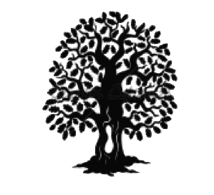 Take Home Tuesday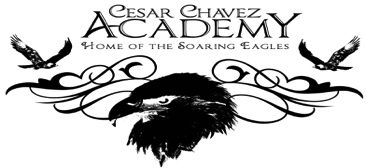 	Parent Weekly BulletinOctober 3rd to October 7th        Green Oaks Academy  Dear Parents and Families,I invite you to check out our Take Home Tuesdays on our our website at: http://ccagoa.weebly.com/. You can also pick up copies in the front office, available in both English and Spanish. We will also have resources for parents available on the website.I would like to take this opportunity to introduce you to our 2016-2017 School Site Council and ELAC members. You have elected Ms. Marbella Vega, Mr. Gerardo Hernandez, Mr. Cornell Garland, Mr. Marco Duarte, and Ms. Nancy Alvarez. The first meeting of the year is this Tuesday October 3rd in the Library. If you have any issues you’d like to raise to be put on the agenda, please contact one of these parents to inform me to put your concern on our agenda. The purpose of this first meeting is to go over our bylaws, establish our goal/vision for the school year, and to elect officers.Finally, Congratulations to our soccer team. We are victorious yet again! Boys won 2 to 0 and Girls won 3 to 1!! Have an awesome week, enjoy the beautiful weather while it lasts !—Sincerely  Principal 
Photos of the previous week for your enjoyment! 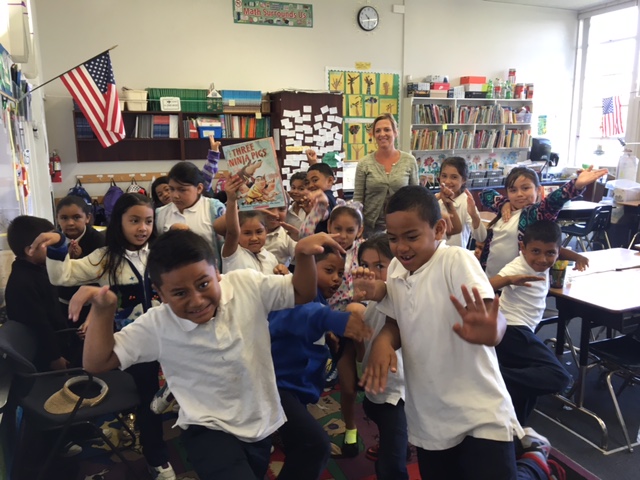 Ms. Burns’s student reenacting a scene from the book Three Ninja Pigs 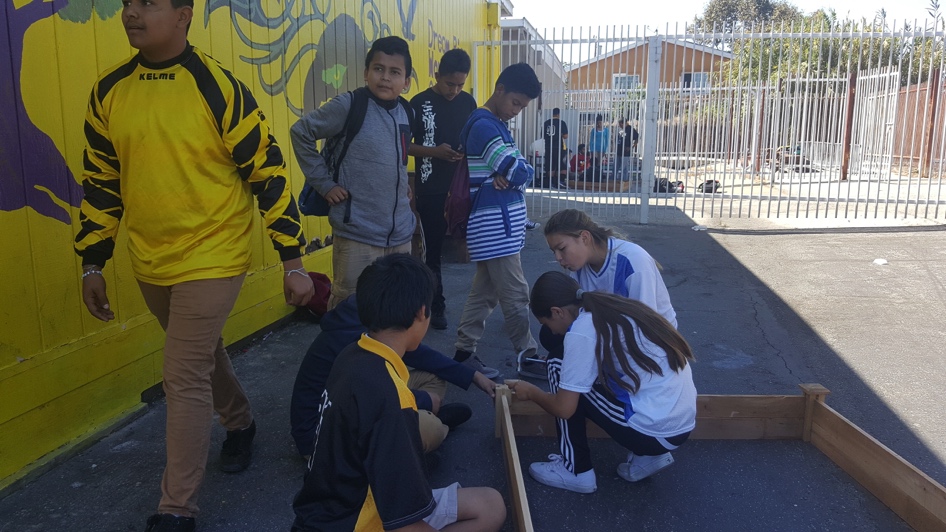 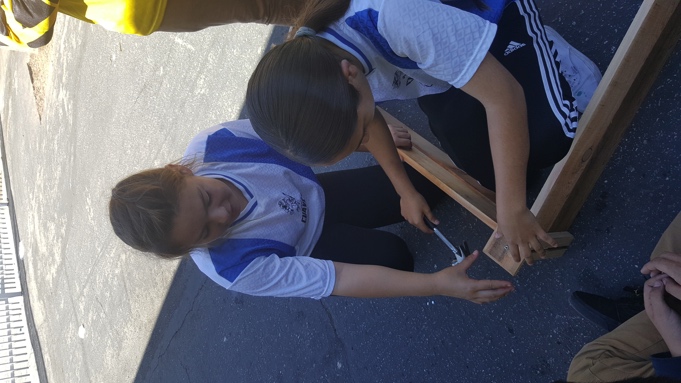 Students in ASP installing planter boxes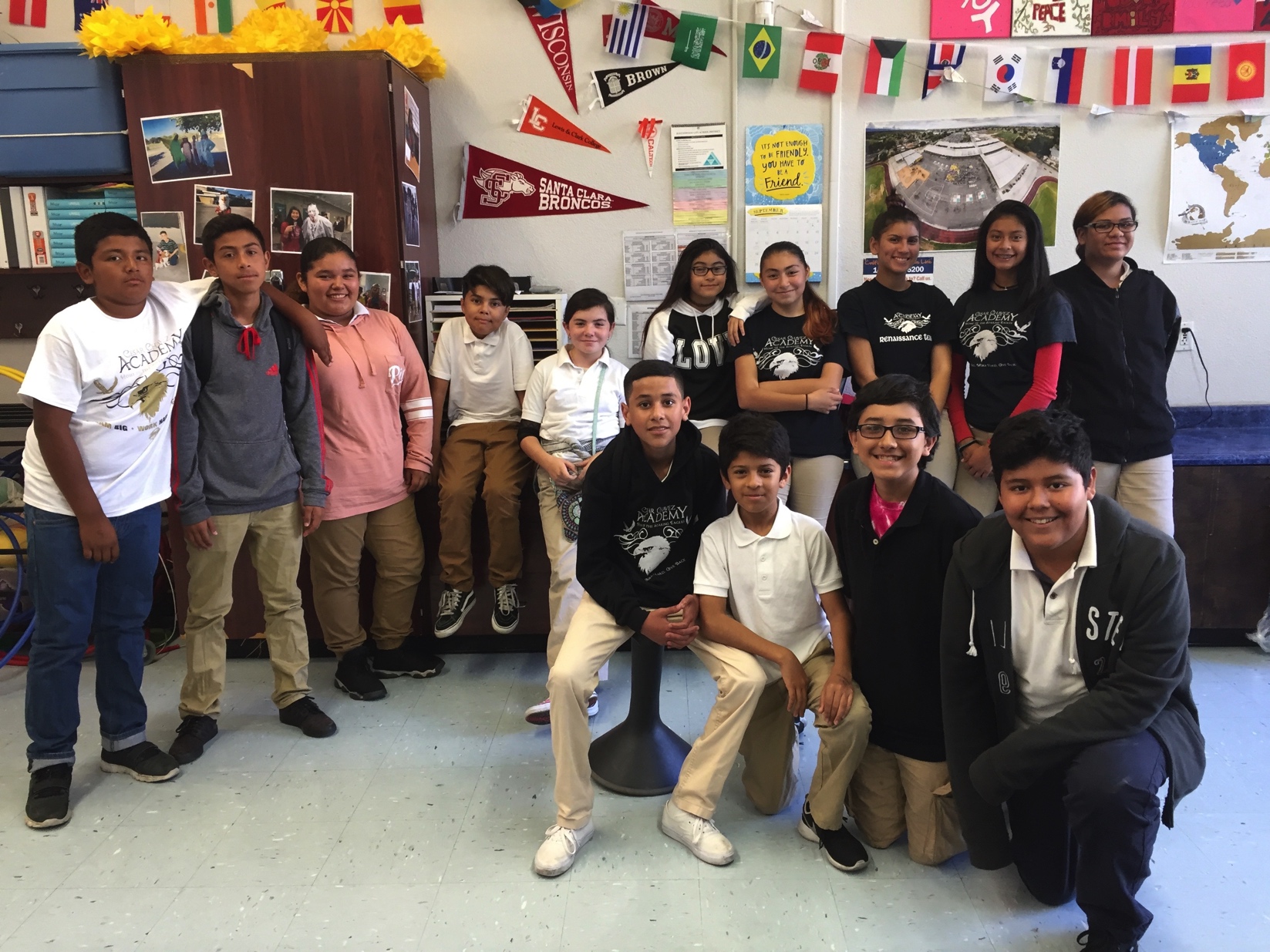 Your 2016-2017 Renaissance Team!! 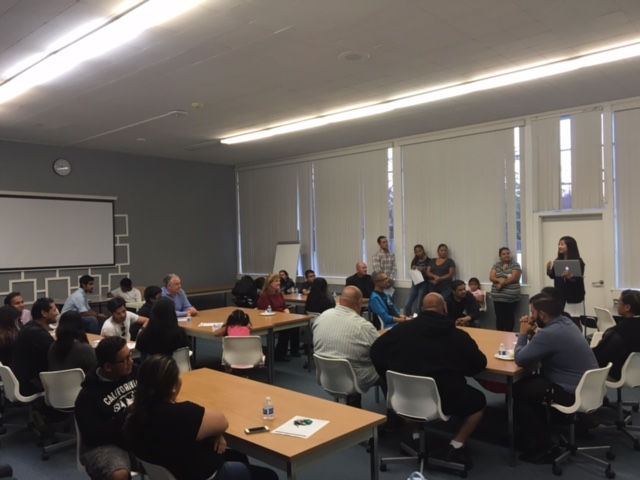 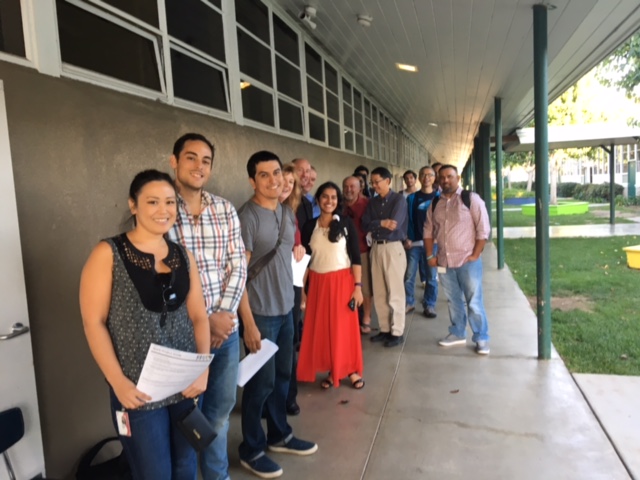 SPARK Match Night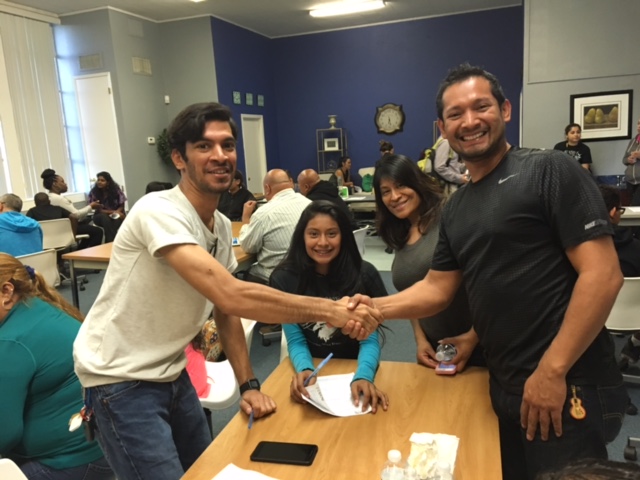 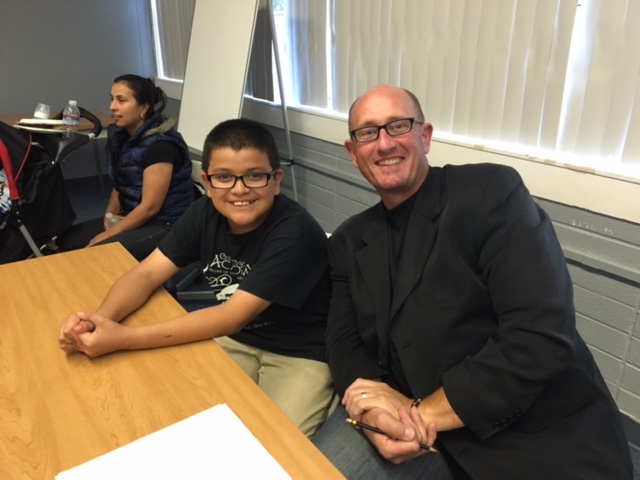 7th/8th grade students and parents met their mentors for the first time. Students will begin their internships next week at Cisco, Adobe, or PayPal in San Jose Monday 10/03Tuesday 10/04Wednesday 10/04Thursday  10/06Friday 10/078:25 A.M. Start3:10 P.M. Dismissall8:25 A.M. Start3:10 P.M. DismissalSchool Site Council/ELAC Meeting3:15-4:00PM8:25 A.M. StartMinimum Day1:10 P.M. Dismissal8:25 A.M. Start3:10 P.M. DismissalSecond Harvest in Cafeteria2:00-6:00PM8:25 A.M. Start3:10 P.M. Dismissal